CanSkate/PreCanSkate 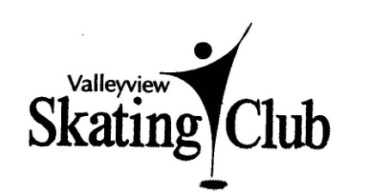 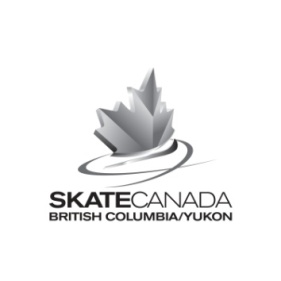 2017 – 2018 REGISTRATION FORM2017 Aug 15Name:      Name:      Name:      Name:      Name:      Name:      Name:      Male      Female Male      Female Male      Female Birth date:(mm/dd/yyyy)      Birth date:(mm/dd/yyyy)      Age:       (min. 3 yrs)Age:       (min. 3 yrs)Age:       (min. 3 yrs)Skate Canada #:      Skate Canada #:      Skate Canada #:      Skate Canada #:      Skate Canada #:      Parents/guardians:      Parents/guardians:      Parents/guardians:      Parents/guardians:      Parents/guardians:      Parents/guardians:      Parents/guardians:      Parents/guardians:      Parents/guardians:      Parents/guardians:      Address:      Address:      Address:      Address:      City:      City:      City:      Postal Code:      Postal Code:      Postal Code:      Phone:      Phone:      Phone:      Phone:      Cell/alt.phone:      Cell/alt.phone:      Cell/alt.phone:      Cell/alt.phone:      Cell/alt.phone:      Cell/alt.phone:      Primary Email:      (All updates will be sent to this address)Primary Email:      (All updates will be sent to this address)Primary Email:      (All updates will be sent to this address)Primary Email:      (All updates will be sent to this address)Primary Email:      (All updates will be sent to this address)Primary Email:      (All updates will be sent to this address)Primary Email:      (All updates will be sent to this address)Primary Email:      (All updates will be sent to this address)Primary Email:      (All updates will be sent to this address)Primary Email:      (All updates will be sent to this address)Emergency Contact:      Emergency Contact:      Emergency Contact:      Emergency Contact:      Emergency Contact:      Emergency Contact:      Emergency Contact:      Emergency Contact:      Emergency Contact:      Emergency Contact:      Phone:      Phone:      Phone:      Phone:      Cell/alt.phone:      Cell/alt.phone:      Cell/alt.phone:      Cell/alt.phone:      Cell/alt.phone:      Cell/alt.phone:      Has this skater ever participated in a skating program? No     Yes    Which Club?      Has this skater ever participated in a skating program? No     Yes    Which Club?      Has this skater ever participated in a skating program? No     Yes    Which Club?      Has this skater ever participated in a skating program? No     Yes    Which Club?      Has this skater ever participated in a skating program? No     Yes    Which Club?      Has this skater ever participated in a skating program? No     Yes    Which Club?      Has this skater ever participated in a skating program? No     Yes    Which Club?      Has this skater ever participated in a skating program? No     Yes    Which Club?      Has this skater ever participated in a skating program? No     Yes    Which Club?      Has this skater ever participated in a skating program? No     Yes    Which Club?      Please indicate the level of ability of the skater (check appropriate level) Minimum PreCanSkate age accepted is 3 years old.Please indicate the level of ability of the skater (check appropriate level) Minimum PreCanSkate age accepted is 3 years old.Please indicate the level of ability of the skater (check appropriate level) Minimum PreCanSkate age accepted is 3 years old.Please indicate the level of ability of the skater (check appropriate level) Minimum PreCanSkate age accepted is 3 years old.Please indicate the level of ability of the skater (check appropriate level) Minimum PreCanSkate age accepted is 3 years old.Please indicate the level of ability of the skater (check appropriate level) Minimum PreCanSkate age accepted is 3 years old.Please indicate the level of ability of the skater (check appropriate level) Minimum PreCanSkate age accepted is 3 years old.Please indicate the level of ability of the skater (check appropriate level) Minimum PreCanSkate age accepted is 3 years old.Please indicate the level of ability of the skater (check appropriate level) Minimum PreCanSkate age accepted is 3 years old.Please indicate the level of ability of the skater (check appropriate level) Minimum PreCanSkate age accepted is 3 years old.                                                                               Has never been on skates (PreCanSkate)Can only skate with assistance (PreCanSkate)Can only skate with assistance (PreCanSkate)Can “walk” alone(CanSkate)Can “walk” alone(CanSkate)Can “walk” alone(CanSkate)Can skate forward with a glide (CanSkate)Can skate forward with a glide (CanSkate)Can skate forward and backward (CanSkate)Can skate forward and backward (CanSkate)SESSION:  Fall (Sept 26  – Dec 12)                    Winter (Jan 02 – Mar 13)                     SESSION:  Fall (Sept 26  – Dec 12)                    Winter (Jan 02 – Mar 13)                     SESSION:  Fall (Sept 26  – Dec 12)                    Winter (Jan 02 – Mar 13)                     SESSION:  Fall (Sept 26  – Dec 12)                    Winter (Jan 02 – Mar 13)                     SESSION:  Fall (Sept 26  – Dec 12)                    Winter (Jan 02 – Mar 13)                     SESSION:  Fall (Sept 26  – Dec 12)                    Winter (Jan 02 – Mar 13)                     SESSION:  Fall (Sept 26  – Dec 12)                    Winter (Jan 02 – Mar 13)                     SESSION:  Fall (Sept 26  – Dec 12)                    Winter (Jan 02 – Mar 13)                     SESSION:  Fall (Sept 26  – Dec 12)                    Winter (Jan 02 – Mar 13)                     SESSION:  Fall (Sept 26  – Dec 12)                    Winter (Jan 02 – Mar 13)                     Early PreCanSkateCanSkate:              Pre-CanSkate:              Monday5:30-6:15 pm  5:45-6:15 pm  Monday5:30-6:15 pm  5:45-6:15 pm  Tuesday5:15-6:00 pm  5:30-6:00 pm  Tuesday5:15-6:00 pm  5:30-6:00 pm  Tuesday5:15-6:00 pm  5:30-6:00 pm  Wednesday4:00-4:30 pm 4:45-5:30 pm  5:00-5:30 pm Wednesday4:00-4:30 pm 4:45-5:30 pm  5:00-5:30 pm Thursday5:15-6:00 pm  5:30-6:00 pm Thursday5:15-6:00 pm  5:30-6:00 pm COST per skater: $110.00 for10 Lessons; $220.00 for 20 Lessons plus the VVSC Membership fee* COST per skater: $110.00 for10 Lessons; $220.00 for 20 Lessons plus the VVSC Membership fee* COST per skater: $110.00 for10 Lessons; $220.00 for 20 Lessons plus the VVSC Membership fee* COST per skater: $110.00 for10 Lessons; $220.00 for 20 Lessons plus the VVSC Membership fee* COST per skater: $110.00 for10 Lessons; $220.00 for 20 Lessons plus the VVSC Membership fee* COST per skater: $110.00 for10 Lessons; $220.00 for 20 Lessons plus the VVSC Membership fee* COST per skater: $110.00 for10 Lessons; $220.00 for 20 Lessons plus the VVSC Membership fee* COST per skater: $110.00 for10 Lessons; $220.00 for 20 Lessons plus the VVSC Membership fee* COST per skater: $110.00 for10 Lessons; $220.00 for 20 Lessons plus the VVSC Membership fee* COST per skater: $110.00 for10 Lessons; $220.00 for 20 Lessons plus the VVSC Membership fee* (If you are registering 3 or more siblings per session, take 10% off the lesson fee)  Lesson Fees:(If you are registering 3 or more siblings per session, take 10% off the lesson fee)  Lesson Fees:(If you are registering 3 or more siblings per session, take 10% off the lesson fee)  Lesson Fees:(If you are registering 3 or more siblings per session, take 10% off the lesson fee)  Lesson Fees:(If you are registering 3 or more siblings per session, take 10% off the lesson fee)  Lesson Fees:(If you are registering 3 or more siblings per session, take 10% off the lesson fee)  Lesson Fees:(If you are registering 3 or more siblings per session, take 10% off the lesson fee)  Lesson Fees:(If you are registering 3 or more siblings per session, take 10% off the lesson fee)  Lesson Fees:(If you are registering 3 or more siblings per session, take 10% off the lesson fee)  Lesson Fees: $     *The non-refundable VVSC Membership Fee is paid only once in a skating year which runs from Sept 01 to Aug 31 and Includes the $32 Skate Canada fee, $3 Skate Canada Safe Sport Fee and $0.65 insurance fee.*The non-refundable VVSC Membership Fee is paid only once in a skating year which runs from Sept 01 to Aug 31 and Includes the $32 Skate Canada fee, $3 Skate Canada Safe Sport Fee and $0.65 insurance fee.*The non-refundable VVSC Membership Fee is paid only once in a skating year which runs from Sept 01 to Aug 31 and Includes the $32 Skate Canada fee, $3 Skate Canada Safe Sport Fee and $0.65 insurance fee.*The non-refundable VVSC Membership Fee is paid only once in a skating year which runs from Sept 01 to Aug 31 and Includes the $32 Skate Canada fee, $3 Skate Canada Safe Sport Fee and $0.65 insurance fee.*The non-refundable VVSC Membership Fee is paid only once in a skating year which runs from Sept 01 to Aug 31 and Includes the $32 Skate Canada fee, $3 Skate Canada Safe Sport Fee and $0.65 insurance fee.VVSC Membership fee:  VVSC Membership fee:  VVSC Membership fee:  VVSC Membership fee:  +$50.00* Payment options: CHEQUE (payable to VVSC);        CASH            ONLINE  ;                    Total Paid: ($40.00 will be charged for NSF cheques.)                                 Payment options: CHEQUE (payable to VVSC);        CASH            ONLINE  ;                    Total Paid: ($40.00 will be charged for NSF cheques.)                                 Payment options: CHEQUE (payable to VVSC);        CASH            ONLINE  ;                    Total Paid: ($40.00 will be charged for NSF cheques.)                                 Payment options: CHEQUE (payable to VVSC);        CASH            ONLINE  ;                    Total Paid: ($40.00 will be charged for NSF cheques.)                                 Payment options: CHEQUE (payable to VVSC);        CASH            ONLINE  ;                    Total Paid: ($40.00 will be charged for NSF cheques.)                                 Payment options: CHEQUE (payable to VVSC);        CASH            ONLINE  ;                    Total Paid: ($40.00 will be charged for NSF cheques.)                                 Payment options: CHEQUE (payable to VVSC);        CASH            ONLINE  ;                    Total Paid: ($40.00 will be charged for NSF cheques.)                                 Payment options: CHEQUE (payable to VVSC);        CASH            ONLINE  ;                    Total Paid: ($40.00 will be charged for NSF cheques.)                                 Payment options: CHEQUE (payable to VVSC);        CASH            ONLINE  ;                    Total Paid: ($40.00 will be charged for NSF cheques.)                                 $     Waiver and ConsentWaiver and ConsentWaiver and ConsentWaiver and ConsentWaiver and ConsentSkater’s Name:Skater’s Name:1)  All skaters skate at their own risk. The Valleyview Skating club will not be held responsible for injuries or loss of property incurred while attending this club. The undersigned agrees to abide by the rules and policies of the club which can be viewed on our web site – www.vvsc.ca and be responsible for the payment of any sessions or lessons booked.2)  I hereby give my consent to the Valleyview Skating Club to put my telephone number and/or email address on a club contact list for the sole purpose of club communications.3) Should the opportunity arise, I give permission for the above named skater to be included in photos and/or videos which may be taken by representatives of Valleyview Skating Club for publications, media coverage, club website or promotional activities.1)  All skaters skate at their own risk. The Valleyview Skating club will not be held responsible for injuries or loss of property incurred while attending this club. The undersigned agrees to abide by the rules and policies of the club which can be viewed on our web site – www.vvsc.ca and be responsible for the payment of any sessions or lessons booked.2)  I hereby give my consent to the Valleyview Skating Club to put my telephone number and/or email address on a club contact list for the sole purpose of club communications.3) Should the opportunity arise, I give permission for the above named skater to be included in photos and/or videos which may be taken by representatives of Valleyview Skating Club for publications, media coverage, club website or promotional activities.1)  All skaters skate at their own risk. The Valleyview Skating club will not be held responsible for injuries or loss of property incurred while attending this club. The undersigned agrees to abide by the rules and policies of the club which can be viewed on our web site – www.vvsc.ca and be responsible for the payment of any sessions or lessons booked.2)  I hereby give my consent to the Valleyview Skating Club to put my telephone number and/or email address on a club contact list for the sole purpose of club communications.3) Should the opportunity arise, I give permission for the above named skater to be included in photos and/or videos which may be taken by representatives of Valleyview Skating Club for publications, media coverage, club website or promotional activities.1)  All skaters skate at their own risk. The Valleyview Skating club will not be held responsible for injuries or loss of property incurred while attending this club. The undersigned agrees to abide by the rules and policies of the club which can be viewed on our web site – www.vvsc.ca and be responsible for the payment of any sessions or lessons booked.2)  I hereby give my consent to the Valleyview Skating Club to put my telephone number and/or email address on a club contact list for the sole purpose of club communications.3) Should the opportunity arise, I give permission for the above named skater to be included in photos and/or videos which may be taken by representatives of Valleyview Skating Club for publications, media coverage, club website or promotional activities.1)  All skaters skate at their own risk. The Valleyview Skating club will not be held responsible for injuries or loss of property incurred while attending this club. The undersigned agrees to abide by the rules and policies of the club which can be viewed on our web site – www.vvsc.ca and be responsible for the payment of any sessions or lessons booked.2)  I hereby give my consent to the Valleyview Skating Club to put my telephone number and/or email address on a club contact list for the sole purpose of club communications.3) Should the opportunity arise, I give permission for the above named skater to be included in photos and/or videos which may be taken by representatives of Valleyview Skating Club for publications, media coverage, club website or promotional activities.SignedDateHow did you hear about us?Friend ;    Newspaper ;    Parks  & Rec. Guide ;    Website ;   Other       How did you hear about us?Friend ;    Newspaper ;    Parks  & Rec. Guide ;    Website ;   Other       How did you hear about us?Friend ;    Newspaper ;    Parks  & Rec. Guide ;    Website ;   Other       Do not write belowDo not write belowDo not write belowPayment received by:Payment received by:Date:Skate Canada entry:Receipt:Receipt: